Docente compilatore ……………………………………………………….Alunno/a …………………………………………………………………… Plesso……. ……….	Classe ……….	Sez. ………Tabella di sintesi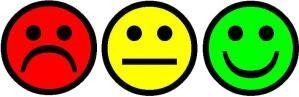 Data di compilazione 	Espressione oraleEspressione oraleSempreSpessoQualche voltaMai1.Comprende la struttura narrativa di un racconto ascoltato2.Interviene nelle conversazioni collettive rispettando tempi e modalità di intervento3.Partecipa agli scambi comunicativi con apporti personali coerenti4.Organizza una sequenza di immagini secondo un ordine logico e ne ricostruisce verbalmente il contenuto5.Collega gli eventi con i connettivi temporali (prima, dopo, infine)6.Utilizza un lessico adeguato7.Denomina correttamente e con adeguata velocità oggetti conosciuti , colori disposti da sn a dx8.Manifesta difficoltà nella pronuncia di alcuni suoni (p/b; t/d/…)9.Sostituisce alcuni suoni con altri (r/ l )10.Semplifica alcuni gruppi consonantici (STRA/TA – pronuncia TADA; BARCA - pronuncia BACCA)11.Costruisce frasi con semplici subordinate introdotte da connettivi (perché, quando, quindi, perciò…)12.Mostra difficoltà di accesso al lessico specificoCompetenza metafonologicaCompetenza metafonologicaSempreSpessoQualche voltaMai1.Nella scrittura spontanea ha raggiunto la fase ………………………….(preconvenzionale; sillabica; sillabica/ alfabetica, alfabetica)2.Discrimina parole che si differenziano per un solo fonema (coppie minime)3.Riconosce le rime4.Produce parole in rima5.Fonde sillabe per formare parole6.Segmenta parole nelle sillabe costituenti7.Individua la sillaba iniziale delle parole8.Individua la sillaba finale delle parole9.Individua la sillaba intermedia10.Manipola le sillabe delle parole11.Fonde fonemi per formare parole12.Articola in modo separato i singoli fonemi presenti in una parola13.Individua il fonema iniziale14.Individua il fonema finale15.Individua il fonema intermedio16.Manipola i fonemi delle parole17.Mostra difficoltà a memorizzare filastrocche, poesie, giorni, settimane, mesi e lettura dell’orologioScrittura come esecuzione graficaScrittura come esecuzione graficaSempreSpessoSpessoQualche voltaQualche voltaMaiMai1.Mostra difficoltà nel copiare dalla lavagna2.Riproduce figure geometriche3.Sa allacciarsi bottoni e lacci delle scarpe4.Costruisce materiale bi e tridimensionale (puzzle, costruzioni, …)5.Disegna in modo adeguato6.Colora all’interno dei margini7Discrimina l’orientamento spaziale dei grafemi8Occupa lo spazio del foglio in modo adeguato9Scrive nel rispetto della direzionalità della scrittura10Rispetta lo spazio tra le lettere e le parole11Rispetta il rigo di scrittura12Rispetta i margini del foglio13Segue il ritmo della classe nella velocità della scrittura sotto dettatura14Usa una dimensione adeguata delle lettere15Presenta una scrittura con deformazioni o perdita di tratti distintivi delle lettere che le rendono nonidentificabili se estrapolate dal contesto della parola16Usa in modo incostante l’allografo (alternanza nell’uso del corsivo, stampato, script)17Effettua una adeguata legatura delle lettere corsiveScrittura sotto dettaturaScrittura sotto dettaturaSempreSpessoQualche voltaMai1Conosce la corrispondenza fonografica (scrive la lettera corrispondente al suono)2Individua il numero di sillabe necessarie per rappresentare una parola (sceglie la matrice sillabicacorrispondente alla parola)3Individua il numero di fonemi necessari per rappresentare una parola (tanti cerchi per quanti sono i suoni della parola)4Conosce la struttura delle parole (alternanza CV/VC)5Scrive sillabe aperte (sillabe che terminano con una vocale)6Scrive parole bisillabiche piane (alternanza CV-CV)7Scrive parole trisillabiche piane (alternanza CV-CV-CV)8Scrive parole multisillabiche piane9Scrive sillabe aperte con gruppi consonantici (esempio STRA-DA; TRE-NO; …)10Scrive sillabe chiuse (CVC; PER; CON; PON….)11Scrive parole con digrammi e trigrammi12Scrive correttamente parole ambigue, omofone, non omografe (cuore/ cuoco; l’ago– lago; l’una-luna)13Individua il valore semantico in ho, hai, hannoScrittura come produzione autonomaScrittura come produzione autonomaSempreSpessoQualche voltaMai1.Scrive frasi rispettando l’indipendenza delle parole (separa le parole all’interno della frase)2.Confonde i suoni all’inizio o all’interno delle parole (indicare quali suoni confonde)3Inverte la sequenza di alcuni suoni nelle parole4Omette sillabe o singoli suoni (indicare quali	)5Riduce i gruppi consonantici nella stessa sillaba (treno)6Riduce i gruppi consonantici tra sillabe (volpe)7Individua la presenza delle doppie consonanti nelle parole8Individua gli accenti nelle parole9Individua l’apostrofo10Nella grammatica esplicita:individua le parole con funzione dinomeindividua il verbo nella fraseconosce la struttura morfologica delle paroleLetturaLetturaSempreSpessoQualche voltaMai1Riconosce uguaglianze di suono tra elementi grafo-percettivi molto diversi ( A/a…)2Individua grafemi corrispondenti ai fonemi pronunciati3Riconosce sillabe aperte (TA - BA – CA – RA, …)4Legge parole bisillabe piane5Legge parole trisillabiche piane6Legge sillabe aperte con gruppo consonantico7Legge parole con gruppi consonantici8Legge parole con digrammi e trigrammi9Ha una decodifica lenta (legge lettera per lettera)10Ha una decodifica lenta (legge sillaba per sillaba con ripetizione sub vocalica)11Ha una decodifica veloce (lettura lessicale delle parole)12Tende a indovinare la parola13Tende a leggere la stessa parola in modi diversi nello stesso brano14Manifesta esitazioni15Perde il segno16Salta le righe nella lettura di un brano17Sostituisce parole funtori (dalle/delle)18Effettua errori di inversione19.Effettua errori di scambio di grafemi percettivamente simili ( a/e m/n d/b)20.Effettua errori di decodifica tra vocali aperte e chiuse (o/e)21.Fa errori derivazionali (cartoleria/carta)22.Fa errori morfologici (masch./femm.; sing./plur.; cantano/canteranno)23.Fa errori lessicali (poltrona/divano)24.Fa errori di accento (difficoltà di accesso al lessico)25.Preferisce leggere a voce alta26.Preferisce la lettura silenziosaLettura come comprensioneLettura come comprensioneSempreSpessoQualche voltaMai1.Riconosce le informazioni e i concetti espliciti2.Inferisce il significato di termini nuovi dal contesto3.Riconosce il referente di un pronome4.Individua incoerenze logiche in frasi e storie5.Interpreta diverse tipologie di testi non continui (mappe, grafici, tabelle, …)6.Legge con piacere e autonomamente libriCalcoloCalcoloSempreSpessoQualche voltaMai1.Ripete le parole-numero seguendo l’ordine corretto in ordine crescente2.Ripete le parole-numero seguendo l’ordine corretto in ordine decrescente3.Ripete la sequenza con ordine corretto iniziando da qualsiasi punto della serie conosciuta4.Riconosce i numeri5.Scrive correttamente i numeri in cifre6.Attribuisce al numero arabico il nome corrispondente7.Associa il numero alla rispettiva quantità8.Comprende la posizione occupata dalle cifre all’interno del numero (unità e decine)9.Comprende la posizione occupata dalle cifre all’interno del numero (centinaia e migliaia)10.Esegue correttamente il calcolo mentale11.Usa strategie di composizione e scomposizione per il calcolo a mente12.Esegue correttamente il calcolo scritto13.Ha automatizzato i principali fatti numerici (memorizzazione delle tabelline)14.Comprende la logica sottostante alle 4 operazioni aritmetiche15.Conosce le procedure delle 4 operazioni con riporto e senza16.Conosce il valore posizionale delle cifreComportamentoComportamentoSempreSpessoQualche voltaMai1.Chiede di uscire dalla classe per sottrarsi al compito2.Porta a conclusione il lavoro scolastico nei tempi standard3.Manifesta facile affaticamento4.Porta il materiale scolastico5.Si assenta frequentemente6.Sa organizzarsi per la gestione del materiale scolastico7.Tiene organizzato lo spazio del banco8.Segue le indicazioni di lavoro dell’insegnante senza chiedere ulteriori spiegazioni9.Si disorienta e chiede l’aiuto dell’insegnante o di un compagno prima di iniziare il suo lavoro10.Si orienta nella ricerca delle pagine di un libro11.Si rapporta in modo ansioso con i compiti12.Gestisce in modo adeguato i compiti a casa13.È consapevole delle proprie difficoltà14.Prova disagio per le proprie difficoltà15.Persevera nel portare a termine il lavoro scolastico16.Si relaziona con i compagni e gli adulti17Usa un linguaggio verbale e non verbale consono18Si dimostra educato con i pari19Si dimostra educato con gli adulti20Mostra irrequietezza21Tende ad uscire spesso dalla classe22Profilo individualedell’alunnoProfilo individualedell’alunnoProfilo individualedell’alunnoProfilo individualedell’alunnoAREE DI OSSERVAZIONECarenteParziale e/o disorganicaAdeguataEspressione oraleCompetenza meta-fonologicaScrittura come esecuzione graficaScrittura sotto dettaturaScrittura come produzione autonomaLetturaLettura come comprensioneCalcoloComportamento